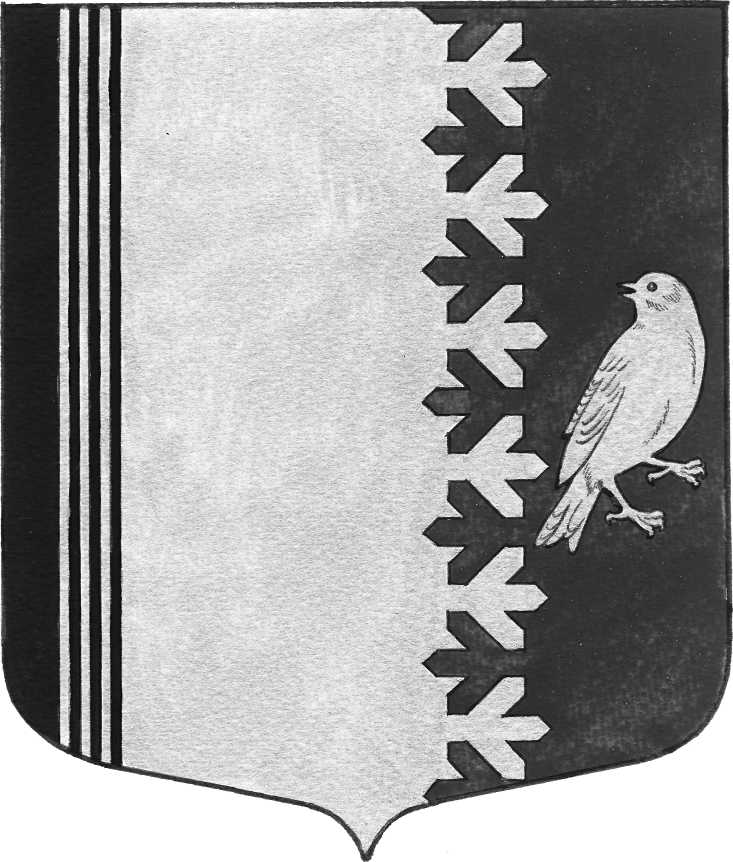 СОВЕТ ДЕПУТАТОВ   МУНИЦИПАЛЬНОГО  ОБРАЗОВАНИЯШУМСКОЕ  СЕЛЬСКОЕ ПОСЕЛЕНИЕКИРОВСКОГО МУНИЦИПАЛЬНОГО  РАЙОНАЛЕНИНГРАДСКОЙ  ОБЛАСТИРЕШЕНИЕот  10 октября 2017 года  № 30О назначении публичных слушаний по рассмотрению проектов решений об утверждении Программы комплексного развития социальной  инфраструктуры, Программы комплексного развития систем коммунальной инфраструктуры, Программы Комплексное развитие систем транспортной инфраструктуры муниципального образования Шумское сельское поселение Кировского муниципального района Ленинградской областиЗаслушав информацию главы администрации муниципального образования Шумское сельское поселение, в соответствии с  Федеральным законом «Об общих принципах организации местного самоуправления в Российской Федерации» от 06 октября 2003 года №131-ФЗ, руководствуясь Градостроительным кодексом Российской Федерации, Постановлением Правительства Российской Федерации от 01 октября 2015 года №1050 «Об утверждении требований комплексного развития социальной инфраструктуры поселений,  Постановлением Правительства РФ от 25 декабря 2015 г. № 1440 «Об утверждении требований к программам комплексного развития транспортной инфраструктуры поселений, городских округов», Уставом муниципального образования Шумское сельское поселение Кировского муниципального района Ленинградской области», Совет депутатов  РЕШИЛ:1. Назначить публичные слушания по рассмотрению проекта решения «Об утверждении программы комплексного развития социальной инфраструктуры в муниципальном образовании Шумское сельское поселение Кировского муниципального района Ленинградской области» (далее – проекта решения) на «24» октября 2017 года на 14 часов 00 минут (Приложение№1).2. Назначить публичные слушания по рассмотрению проекта решения «Об утверждении программы комплексного развития систем коммунальной инфраструктуры муниципального образования Шумское сельское поселение Кировского муниципального района Ленинградской области  до 2020 года» (далее – проекта решения) на «24» октября 2017 года на 14 часов 30 минут (Приложение№2).3. Назначить публичные слушания по рассмотрению проекта решения «Об утверждении программы комплексного развития транспортной  инфраструктуры муниципального образования Шумское сельское поселение Кировского муниципального района Ленинградской области на 2017 – 2032 года» (далее – проекта решения) на «24» октября  2017 года на 15 часов 00 минут (Приложение№3).4. Утвердить порядок организации и проведения публичных слушаний по рассмотрению проекта решения(Приложение №4).5. Утвердить состав комиссии по проведению публичных слушаний по рассмотрению проекта решения (Приложение №5).6. Опубликовать настоящее решение в газете Вестник муниципального образования Шумское сельское поселение Кировского муниципального района Ленинградской области.7. Решение вступает в силу со дня опубликования. Глава муниципального образования                                                В.Л.УльяновРазослано: дело-2, прокуратура КМР, Вестник МО Шумское сельское поселениеПриложение №1 к решению Совета депутатов муниципального образования Шумское                                                                                         сельское поселениеот «10» октября 2017 года №30Об утверждении программы комплексного развития социальной инфраструктуры в муниципальном образовании Шумское сельское поселение Кировского муниципального района Ленинградской областиЗаслушав информацию главы администрации муниципального образования Шумское сельское поселение, в соответствии с  Федеральным законом «Об общих принципах организации местного самоуправления в Российской Федерации» от 06 октября 2003 года №131-ФЗ, руководствуясь Градостроительным кодексом Российской Федерации, Постановлением Правительства Российской Федерации от 01 октября 2015 года №1050 «Об утверждении требований комплексного развития социальной инфраструктуры поселений,  Постановлением Правительства РФ от 25 декабря 2015 г. № 1440 «Об утверждении требований к программам комплексного развития транспортной инфраструктуры поселений, городских округов», Уставом муниципального образования Шумское сельское поселение Кировского муниципального района Ленинградской области», Совет депутатов  РЕШИЛ:1. Утвердить программы комплексного развития социальной инфраструктуры в муниципальном образовании Шумское сельское поселение Кировского муниципального района Ленинградской области (Приложение).2. Контроль за исполнением настоящего решения возложить главу администрации муниципального образования Шумское сельское поселение Кировского муниципального района Ленинградской области.3. Опубликовать настоящее решение в газете Вестник муниципального образования Шумское сельское поселение Кировского муниципального района Ленинградской области.4. Решение вступает в силу со дня его опубликования.  Приложение к решению Совета депутатов муниципального образования Шумское сельское поселениеот «10» октября  2017 года №30 размещено на официальном сайте муниципального образования Шумское сельское поселение Кировского муниципального района Ленинградской области http://шумское.рф/ в информационно-телекоммуникационной сети Интернет в разделе Главная – Совет депутатов - Участие в целевых и иных программах - Муниципальные целевые программы.         Приложение№2решению Совета депутатов муниципального образования Шумскоесельское поселениеот «10» октября 2017 года № 30Об утверждении программы комплексного развития систем коммунальной инфраструктуры муниципального образования Шумское сельское поселение Кировского муниципального района Ленинградской области  до 2020 годаЗаслушав информацию главы администрации муниципального образования Шумское сельское поселение, в соответствии с  Федеральным законом «Об общих принципах организации местного самоуправления в Российской Федерации» от 06 октября 2003 года №131-ФЗ, руководствуясь Градостроительным кодексом Российской Федерации, Постановлением Правительства Российской Федерации от 01 октября 2015 года №1050 «Об утверждении требований комплексного развития социальной инфраструктуры поселений,  Постановлением Правительства РФ от 25 декабря 2015 г. № 1440 «Об утверждении требований к программам комплексного развития транспортной инфраструктуры поселений, городских округов», Уставом муниципального образования Шумское сельское поселение Кировского муниципального района Ленинградской области», Совет депутатов  РЕШИЛ:1. Утвердить программу комплексного развития систем коммунальной инфраструктуры муниципального образования Шумское сельское поселение Кировского муниципального района Ленинградской области  до 2020 года (Приложение).2. Контроль за исполнением настоящего решения возложить главу администрации муниципального образования Шумское сельское поселение Кировского муниципального района Ленинградской области.3. Опубликовать настоящее решение в газете Вестник муниципального образования Шумское сельское поселение Кировского муниципального района Ленинградской области.4. Решение вступает в силу со дня его опубликования.  Приложение к решению Совета депутатов муниципального образования Шумское сельское поселениеот «10» октября 2017 года № 30 размещено на официальном сайте муниципального образования Шумское сельское поселение Кировского муниципального района Ленинградской области http://шумское.рф/ в информационно-телекоммуникационной сети Интернет в разделе Главная – Совет депутатов - Участие в целевых и иных программах - Муниципальные целевые программы.Приложение№3         решению Совета депутатов муниципального образования Шумское сельское поселениеот «10» октября 2017 года № 30Об утверждении программы комплексного развитиятранспортной  инфраструктуры муниципального образования Шумское сельское поселение Кировского муниципального района Ленинградской области на 2017 – 2032 годаЗаслушав информацию главы администрации муниципального образования Шумское сельское поселение, в соответствии с  Федеральным законом «Об общих принципах организации местного самоуправления в Российской Федерации» от 06 октября 2003 года №131-ФЗ, руководствуясь Градостроительным кодексом Российской Федерации, Постановлением Правительства Российской Федерации от 01 октября 2015 года №1050 «Об утверждении требований комплексного развития социальной инфраструктуры поселений,  Постановлением Правительства РФ от 25 декабря 2015 г. № 1440 «Об утверждении требований к программам комплексного развития транспортной инфраструктуры поселений, городских округов», Уставом муниципального образования Шумское сельское поселение Кировского муниципального района Ленинградской области», Совет депутатов  РЕШИЛ:1. Утвердить программу комплексного развития транспортной  инфраструктуры муниципального образования  Шумское сельское поселение Кировского муниципального района Ленинградской области на 2017 – 2032 года»  (Приложение).2. Контроль за исполнением настоящего решения возложить главу администрации муниципального образования Шумское сельское поселение Кировского муниципального района Ленинградской области.3. Опубликовать настоящее решение в газете Вестник муниципального образования Шумское сельское поселение Кировского муниципального района Ленинградской области.4. Решение вступает в силу со дня его опубликования.  Приложение к решению Совета депутатов муниципального образования Шумское спот «___» ____________2017 года №___ размещено на официальном сайте муниципального образования Шумское сельское поселение Кировского муниципального района Ленинградской области http://шумское.рф/ в информационно-телекоммуникационной сети Интернет в разделе Главная – Совет депутатов - Участие в целевых и иных программах - Муниципальные целевые программы.Приложение №4 
к решению Совета депутатов муниципального образования Шумское сельское поселениеот «10» октября 2017 года №30Порядок организации и проведения публичных слушаний по рассмотрению проектов решений Совета депутатов муниципального образования  Шумское сельское поселение Кировского муниципального района Ленинградской области Советом депутатов муниципального образования  Шумское сельское поселение Кировского муниципального района Ленинградской области для обсуждения с участием населения проектов решений об утверждении Программ развития инфраструктуры муниципального образования  Шумское сельское поселение Кировского муниципального района Ленинградской области назначены публичные слушания. Публичные слушания проводятся «24» октября 2017 года с 14 часов 00 минут до 15 часов 30 минут.На публичные слушания выносится проекты решений Совета депутатов муниципального образования  Шумское сельское поселение Кировского муниципального района Ленинградской области «Об утверждении Программы комплексного развития социальной инфраструктуры муниципального образования  Шумское сельское поселение Кировского муниципального района Ленинградской области, «Об утверждении Программы комплексного развития систем коммунальной инфраструктуры  муниципального образования  Шумское сельское поселение Кировского муниципального района Ленинградской области до 2020 года, «Об утверждении Программы комплексного развития транспортной инфраструктуры муниципального образования  Шумское сельское поселение Кировского муниципального района Ленинградской области на 2017-2032 года».Место проведения публичных слушаний – МКУК «СКДЦ Шум» по адресу: с.Шум, ул. Советская, д. 3-а. Все предложения и замечания по указанным документам могут направляться в письменном виде по адресу: 187350, Ленинградская область, Кировский район, с. Шум, ул. Советская, д.22 с пометкой «Об утверждении Программ комплексного развития муниципального образования Шумское сельское поселение в срок до «23» октября 2017 года до 17 часов 00 минут.Результаты публичных слушаний должны быть опубликованы (обнародованы) не позднее чем через 3 дня после проведения публичных слушаний.Приложение №5 
к решению Совета депутатов муниципального образования Шумское сельское поселениеот «10» октября 2017 года №30Состав комиссии по проведению публичных слушаний по рассмотрению проектов решений об утверждении Программ развития инфраструктуры муниципального образования  Шумское сельское поселение Кировского муниципального района Ленинградской областиЧлены  комиссии:1. Ибрагимов М.С., депутат Совета депутатов муниципального образования  Шумское сельское поселение Кировского муниципального района Ленинградской области;2. Маврина Т.А., депутат Совета депутатов муниципального образования  Шумское сельское поселение Кировского муниципального района Ленинградской области;3. Лустова Н.А., начальник сектора экономики и финансов администрации муниципального образования  Шумское сельское поселение Кировского муниципального района Ленинградской области;4. Фоменкова М.А., начальник управления имуществом, землей и приватизацией администрации  муниципального образования  Шумское сельское поселение Кировского муниципального района Ленинградской области;Секретарь комиссии:Иванова В.В., ведущий специалист   администрации  муниципального образования  Шумское сельское поселение Кировского муниципального района Ленинградской области.Глава муниципального образования                                                 В.Л.УльяновГлава муниципального образования                                      В.Л.УльяновГлава муниципального образования                                      В.Л.Ульянов